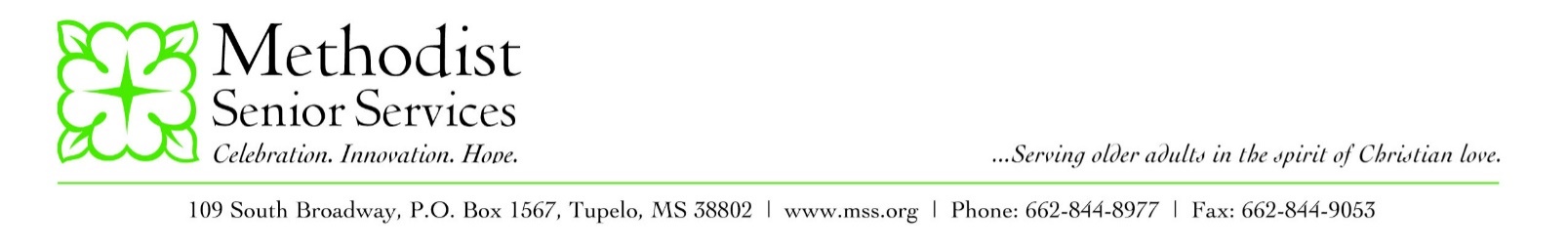 Hello Friends! This is your Trinity COVID-19 Update for December 16, 2020.We were notified on December 15 that three cases of COVID-19 were diagnosed in employees from Trinity Personal Care. The employees are quarantined at home and are receiving appropriate care. We continue to follow the CDC’s criteria for return to work with all employees.  Out of an abundance of caution, we tested all elders and employees of Trinity Personal Care on Wednesday, December 16.  There was one positive elder and one positive staff member.  Both are quarantined and receiving appropriate care.We have notified public health officials and are following all recommendations provided by CMS and the Mississippi State Department of Health. Please note that the MSDH defines an outbreak in long-term care facilities as a single positive case among elders or employees.  We have also had two new cases reported at Trinity Place Independent Living.  The elders are quarantined and receiving appropriate care.  As a reminder, Trinity Place is currently on quarantine until we are clear of infection. We are asking all elders to remain in their apartments to ensure the virus is not spread. All in-person dining, group gatherings, group activities and family visiting has been suspended at this time.Mississippi’s numbers are currently extremely high. It is critical that we all remain vigilant in order to protect the elders and our employees.  With that in mind, we want to remind everyone to take every measure possible to slow the spread of this virus. Please continue to practice social distancing, wear a mask, perform good hand sanitation, refrain from group gatherings of any size and whenever possible, avoid being out in the general public. Please do your part to make it a safe and happy holiday season.As always, if you have any questions, please feel free to contact the Trinity office at (662) 327-6716. Bless you and be safe! 